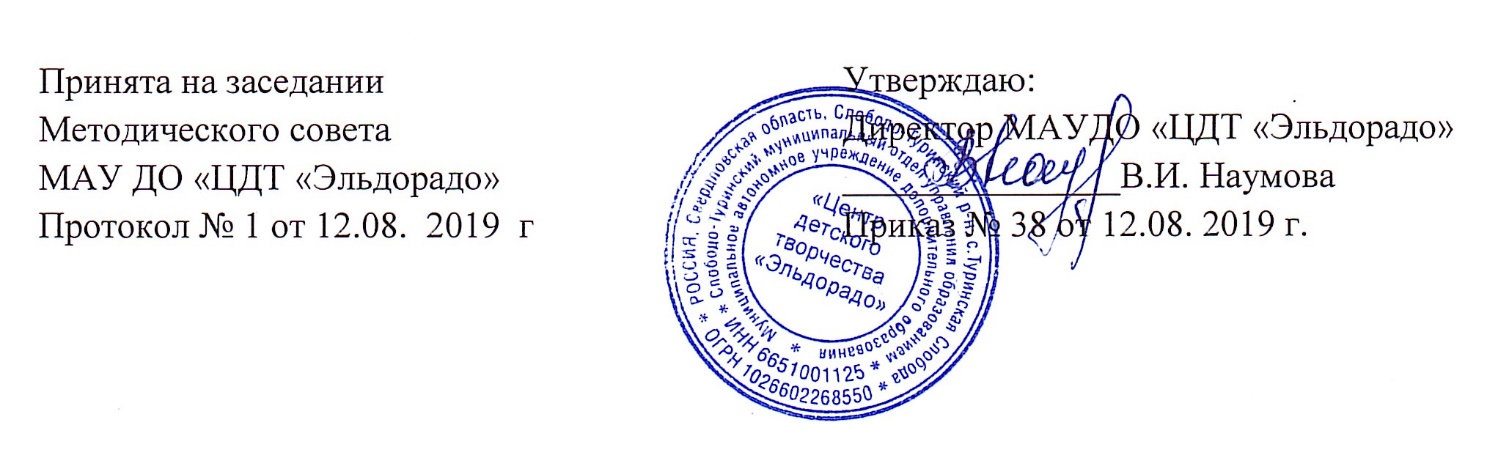 ПОЯСНИТЕЛЬНАЯ ЗАПИСКАПроблема детского дорожно-транспортного травматизма на сегодняшний день остается одной из самых актуальных. Анализ сложившегося положения с детским дорожно-транспортным травматизмом свидетельствует о недостаточной эффективности системы профилактики дорожно - транспортного травматизма, воспитания и обучения детей и подростков основам безопасности дорожного движения. Помочь ребенку избежать опасностей на дорогах можно лишь путем соответствующего воспитания и обучения ребенка с раннего возраста, подготовки его к пожизненной «профессии» участника дорожного движения, в роли пешехода или водителя. В настоящее время общеобразовательные учреждения решают проблему обучения детей и подростков основам безопасного поведения на улицах и дорогах, но этого недостаточно для того, чтобы воспитать грамотного участника дорожного движения. Нерадостную ситуацию на дорогах подтверждает анализ дорожно-транспортных происшествий с участием детей, проводимый сотрудниками ГИБДД. Рост детского дорожно-транспортного травматизма постоянно заставляет искать эффективные пути решения указанной проблемы. Увеличение количества несчастных случаев с детьми на дорогах во многом происходит потому, что за такой короткий срок обучения, как предлагает школа, правила дорожного движения детьми не усваиваются на уровне навыка. Увеличение количества несчастных случаев с детьми во многом происходит потому, что учащиеся нарушают правила, не осознавая возможных опасных последствий своих действий, т.к. не в полной мере владеют правилами безопасного поведения во дворе, на улице и дороге, или имеют необходимые знания, но не всегда их используют. К тому же, требования к качеству знаний учащихся по безопасности дорожного движения постоянно повышаются в связи с возрастанием интенсивности движения на дорогах. Программа дополнительного образования детей «ЮИДД» социально-педагогической направленности представляет собой углубленный курс по обучению школьников безопасности дорожного движения и профилактике детского дорожно-транспортного травматизма (ДДТТ). Новизна программы состоит в том, что важной составляющей здоровье сберегающей деятельности образовательного учреждения является создание безопасного пространства ребенка, которое подразумевает обучение детей и подростков безопасному поведению в повседневной жизни и рациональным действиям в возможных опасных и чрезвычайных ситуациях. Дети значительное время находятся в образовательном учреждении (школе, учреждении дополнительного образования), поэтому именно на образовательную организацию родители возлагают ответственность за формирование у ребят навыков культуры поведения на дорогах, устойчивой мотивации к сохранению и укреплению здоровья. А ведь именно навыки, сформированные в детстве, перерастают затем в стойкие привычки. Актуальность программы обусловлена тем, что из года в год увеличивается поток автомобилей на дорогах, что создает объективную реальность возникновения дорожно-транспортных происшествий. Причем, несчастные случаи все чаще происходят не на больших транспортных магистралях, а на маленьких дорогах, рядом с остановками, а иногда и во дворе дома. И, к сожалению, зачастую причиной дорожно-транспортных происшествий бывают дети. Это происходит потому, что учащиеся не знают правил дорожной безопасности или нарушают их, не осознавая опасных последствий нарушений. Донести эти знания до детей, выработать в детях потребность в соблюдении правил дорожного движения для самосохранения - в этом и состоит задача детского объединения ЮИД. Педагогическая целесообразность программы объясняется тем, что образовательная программа разработана с учетом современных образовательных технологий, которые отражаются: - в принципах обучения – индивидуальность, доступность, преемственность; - формах и методах обучения – слайд-лекции, практикумы, выполнение проектов, исследовательская работа, олимпиады; - методах контроля и управления образовательным процессом – тестирование, анализ результатов конкурсов; - средства обучения – тетрадь, тесты, видеофильмы, компьютер, мультимедийные презентации. Цель программы: формирование обязательного минимума знаний и умений, который обеспечит развитие новых социальных ролей учащегося как участника дорожного движения, культуры поведения на дорогах и улицах.Задачи:Обучающие:Познакомить детей с правилами дорожного движения и причинами ДТП;Обучить пониманию сигналов светофора и жестов регулировщика;Ознакомить со значениями важнейших дорожных знаков, указателей, линий разметки проезжей части;2. Обучить формам и приемам пропаганды безопасности дорожного движения среди сверстников. 3. Сформировать навыки оказания доврачебной медицинской помощи. 4. Сформировать навыки безопасного управления велосипедом. привить умение пользоваться общественным транспортом;Развивающие: 1. Сформировать у обучающихся устойчивые позитивные поведенческие реакции, направленные на сохранение и укрепление здоровья. 2. Развивать у учащихся умение ориентироваться в дорожно-транспортной ситуации; 3. Способствовать развитию у учащихся таких умения, как быстрота реакции, внимательность, наблюдательность, зрительное и слуховое восприятие, логическое мышление, самообладание, находчивость. Воспитательные:1. Воспитать грамотных участников дорожного движения. 2. Воспитывать у учащихся дисциплинированность и ответственность за свои действия на дороге. 3. Повысить правовую культуру обучающихся, как участников дорожного движения. 4. Воспитать осознание опасности неконтролируемого поведения на проезжей части, нарушения правил дорожного движения;5. Воспитать бережное отношение к своей жизни и своему здоровью, а также к жизни и здоровью всех участников дорожного движения.Отличительные особенности данной образовательной программы от уже существующих в этой области заключаются в том, что реализация данной программы позволит обучающимся получить систематизированное представление об опасностях на дороге и о прогнозировании опасных ситуаций, оценить влияние из последствий на жизнь и здоровье человека и выработать алгоритм безопасного поведения с учетом своих возможностей. Программа предполагает групповые занятия, а также проведение и участие в массовых мероприятиях. Еще одной отличительной особенностью программы «ЮИДД» является то, что она рассчитана на обучение активистов школьных отрядов ЮИД. Программа уделяет внимания пропаганде знаний ПДД и профилактике детского дорожно-транспортного травматизма через реализацию творческих возможностей детей и подростков и с этой целью используются такие формы проведения занятий, как выступление агитбригады, выпуск стенгазет, встреча с работниками ГИБДД, конкурс, викторина, игра. Адресат программы: в реализации данной образовательной программы участвуют дети от 9 до 14 лет. Подростковому возрасту присущи постоянная борьба и процесс становления личности. Поэтому на данном возрастном этапе проводятся мероприятия, позволяющие учащемуся проявить свои способности в творчестве, организации и проведения дела, утвердиться в среде сверстников, заняв соответствующую позицию, которая бы соответствовала личным желаниям личности. КТД, участие в спортивных состязаниях, участие в работе агитбригады, шефская работа и многое другое, - вот именно то, что способствует социализации подростка и позволяют наиболее полно раскрыться и проявить свои способности. Срок реализации программы3 года– 432 часа (144 часа в год). Периодичность занятий – 2 раза в неделю по 2 часа. Срок освоения программы: 3 учебных года, 36 учебных недель в учебном году, 144 часа в год, учебная нагрузка обучающихся составляет 2 часа в неделю. Периодичность занятий – два раза в неделю, один академический час равен 40 минутам. Количество обучающихся в группе: 10-15 человек.Программа включает следующие разделы: «Общество и автомобиль», «Организация дорожного движения», «Азбука спасения», «ЮИД – за безопасность», «Мой друг – велосипед». Нельзя забывать, что ребенок не в состоянии усвоить необходимый объем знаний и осмыслить всю полноту информации, например, об опасностях, которые подстерегают его на улице, за один раз. Поэтому весь материал каждого раздела в данной программе разбит на темы, каждой из которой отведено своё специальное место в учебно-тематическом плане. Очередность изложения тем распределена по годам по принципу от простого к сложному Одной из эффективных форм работы по профилактике и предупреждению ДДТТ является деятельность отрядов юных инспекторов движения (ЮИД). Отряды юных инспекторов движения – добровольные объединения детей в образовательных учреждениях. Деятельность отрядов ЮИД направлена на профилактику нарушений правил и формирование у сверстников уважительного отношения к нормам и правилам, действующим в сфере дорожного движения. Программа основывается на следующих педагогических принципах: целостности – в программе соблюдены единство обучения и воспитания; компетентностного подхода – развиваются ценностно-смысловая, учебно-познавательная, коммуникативная, социально-правовая компетенции; гуманизации – атмосфера доброжелательности и взаимопонимания, учет возрастных особенностей; деятельностного подхода – любые знания приобретаются во время активной деятельности. Для реализации поставленных задач на занятиях детского объединения используются следующие методы: 1. Словесные методы: рассказ, беседа, объяснение, лекции, дискуссия, метод примера. 2. Наглядные методы: использование экспонатов, подлинных вещей; просмотр фотографий, видеофильмов, схем, плакатов, рисунков, макетов. 3. Практические методы: ролевые игры; выполнение рисунков; экскурсии в музеи, на выставки. 4. Методы стимулирования и мотивации: формирование опыта эмоциональноценностных отношений у обучающихся; интереса к деятельности и позитивному поведению (соревнования, познавательные и ролевые игры, выставки); долга и ответственности (учить проявлять упорство и настойчивость, предъявлять конкретные требования, разъяснять положительное в получении знаний). 5. Интерактивные методы: КВН, ролевые и деловые игры, дискуссия, круглый стол, диспут. 6. Методы контроля: теоретические и практические зачеты, практические задания, тестирование, самоконтроль. 7. Методы создания положительной мотивации обучаемых: - эмоциональные: ситуации успеха, поощрение и порицание, познавательная игра, свободный выбор задания, удовлетворение желания быть значимой личностью; - волевые: предъявление образовательных требований, формирование отношения к получению знаний; информирование о прогнозируемых результатах обучения; - социальные: развитие желания быть полезным обществу, создание ситуации взаимопомощи, взаимопроверки и заинтересованности в результатах коллективной работы; - познавательные: опора на субъективный опыт ребенка, решение логических задач, решение творческих задач, создание проблемных ситуаций. Методы обучения на занятиях характеризуются постепенным переходом от репродуктивных к проблемным, развивающим и саморазвивающим.Формы занятий: - по количеству детей – коллективная, индивидуальная, групповая; - по особенностям коммуникативного взаимодействия педагога и детей — лекция, семинар, практикум, олимпиада, мастерская, эксперимент; - по дидактической цели — вводное занятие, занятие по углублению знаний, практическое занятие, занятие по систематизации и обобщению знаний, по контролю знаний, умений и навыков, комбинированные формы занятий. Наряду с традиционными формами организации учебной деятельности предусмотрены и нетрадиционные: - тренинги знакомств, общения; - сюжетно-ролевая игра; - игры; - беседы; - обсуждение работ обучающихся; - самостоятельная работа; - работа коллективного творчества и др.В процессе обучения предусматриваются различные формы учебных занятий: типовые (сочетающие в себе объяснение и практическое упражнение); собеседование; консультации; экскурсии; самостоятельная работа; викторины; игры; тесты; моделирование и анализ дорожных ситуаций, маршрутов безопасности; анализ дорожных «ловушек»; акции, слеты; используются групповые формы занятий, индивидуальные консультации. На занятиях с обучающимися педагог обобщает, систематизирует и углубляет знания по правилам дорожного движения, а также большое внимание уделяет отработке практических навыков поведения при возникновении критических ситуаций. Основными подходами в работе с детьми являются разнообразие, динамизм, творчество и вовлеченность. Это реализуется через различные мероприятия, где обучающиеся могут проявлять свои творческие способности, обнаружить лидерские качества, воплотить свои идеи. Дети организуют маршруты безопасности, выпускают листовки, проводят беседы с детьми младшего школьного возраста и т.д., а под руководством сотрудников ГИБДД – со всеми участниками дорожного движения.  Знания, полученные на занятиях детского объединения «ЮИДД», обучающиеся – активисты школьных отрядов юных инспекторов движения применяют в своих образовательных учреждениях при подготовке и проведении различных мероприятий – акций, конкурсов, выставок, фестивалей, встреч, экскурсий. Необходимым условием реализации данной программы является взаимодействие (сотрудничество) педагога детского объединения «ЮИДД» с работниками Государственной инспекции безопасности дорожного движения, воспитателями дошкольных, педагогами общеобразовательных учреждений в организации и проведении мероприятий по профилактике ДДТТ. Оценка знаний и умений обучающихся проводится на каждом занятии, в конце изучения каждой темы, а также в конце каждого учебного года на итоговом занятии, которое включает в себя теоретические и практические задания. В основу всех форм учебных занятий заложены общие характеристики: - каждое занятие имеет цель, конкретное содержание, определенные методы организации учебно-педагогической деятельности; - любое занятие имеет определенную структуру, т.е. состоит из отдельных взаимосвязанных этапов; - построение учебного занятия осуществляется по определенной логике, когда тип занятия соответствует его цели и задачам. Основная форма обучения (очная) – комплексное учебное занятие, включающее в себя вопросы теории и практики.Ожидаемые результаты освоения обучающимися программы Личностными результатами изучения курса является формирование следующих умений:оценивать жизненные ситуации (поступки, явления, события) с точки зрения, соблюдения правил дорожного движения;объяснять своё отношение к поступкам с позиции общечеловеческих нравственных ценностей;в предложенных ситуациях, опираясь на знания правил дорожного движения, делать выбор, как поступить;осознавать ответственное отношение к собственному здоровью, к личной безопасности и безопасности окружающих.Метапредметными результатами изучения курса является формирование следующих универсальных учебных действий:Регулятивные УУД:определять цель деятельности;учиться обнаруживать и формулировать проблемы;устанавливать причинно-следственные связи;вырабатывать навыки контроля и самооценки процесса и результата деятельности;навыки осознанного и произвольного построения сообщения в устной форме, в том числе творческого характера;Познавательные УУД:добывать новые знания: находить ответы на вопросы, используя разные источники информации, свой жизненный опыт;перерабатывать полученную информацию: делать выводы в результате совместной деятельности;Коммуникативные УУД:оформлять свои мысли в устной и письменной форме с учётом речевой ситуации;высказывать и обосновывать свою точку зрения;слушать и слышать других, пытаясь принимать иную точку зрения, быть готовым корректировать свою точку зрения;договариваться и приходить к общему решению в совместной деятельности;задавать вопросыУЧЕБНЫЙ –ТЕМАТИЧЕСКИЙ ПЛАН 1 года обученияСОДЕРЖАНИЕ УЧЕБНО-ТЕМАТИЧЕСКОГО ПЛАНА1 год обученияВводное занятие «Мы ЮИДовцы – а это значит…». Теория: Содержание, цель, задачи образовательной программы «Штаб ЮИД». Направление деятельности отрядов ЮИД. Роль отрядов в обеспечении безопасности дорожного движения. Взаимодействие с ГИБДД Техника безопасности на занятиях детского объединения. Оборудование кабинета.Практика: Ролевая игра «Расскажи о соседе справа». Разгадывание филфорда «Перепутались слова» (зашифровано 21 слово «дорожной» тематики, нужно их найти). Экскурсия в автогородок (игра). Демонстрация макетов и игрушек, выполненных обучающимися. 2. Общество и автомобиль. 2.1. История развития транспорта. Теория: Изобретение колеса. История развития транспорта. Первые автомобили. Энциклопедия транспорта.Практика: Посещение музея ГИБДД и музея «Пожарная часть».2.2. Виды транспортных средств. Теория: Виды транспортных средств. Транспорт грузовой и пассажирский. Личный и общественный транспорт. Транспорт в городе. Практика: Экскурсии по селу на автобусе. Конкурс рисунков «Будем с улицей на Вы». 3. Организация дорожного движения. 3.1. Дорожная этика. Теория: Правила дорожного движения - основной закон дороги. Из истории правил дорожного движения Российской Федерации. Основные понятия и термины, используемые в правилах. Требования к участникам дорожного движения. Обязанности водителей и пешеходов. Ответственность водителей и пешеходов.Практика: Ролевая игра «Грамотный пешеход». Загадки, викторина «Игра в термины». Игра «Немое кино» - с помощью пантомимы изобразить правила для пассажиров. 3.2. Дорожные знаки. Теория: Дорожные знаки: группы, значение. Обозначение знаков в Правилах дорожного движения. Предупреждающие знаки. Знаки приоритета. Запрещающие знаки. Предписывающие знаки. Информационно-указательные знаки. Знаки сервиса. Знаки дополнительной информации. Знаки особых предписаний. Знаки – исключения. Знаки для пешеходов и водителей. Практика: Наблюдение за дорогами с интенсивным движением. Разработка безопасных маршрутов с нанесением дорожных знаков и обозначением опасных участков пути. Викторина «Узнай знак». Настольная игра «Дорожная мозаика». Игры в автогородке с учетом дорожных знаков и дорожной разметки. Игра «Новый знак». Творческий конкурс «Дорожный знак на новогодней елке».3.3. Светофор и регулировщик. Теория: Светофор - из истории. Эволюция светофора. Назначение и виды светофоров. Транспортные светофоры: с вертикальным, горизонтальным расположением сигналов, с дополнительной секцией, реверсивные, для регулирования движения через железнодорожные пути, для трамваев и других маршрутных транспортных средств, для регулирования движения в определенных направлениях. Светофоры для велосипедистов. Пешеходные светофоры: со звуковым сигналом, вызывной кнопкой, с электронным табло. Место установки. Сигналы светофора. Регулирование дорожного движения с помощью светофора и регулировщика. Регулировщик дорожного движения. Сигналы регулировщика. Жезл. Диск с красным сигналом (световозвращателем). Практика: Отработка навыков проезда и перехода проезжей части в соответствии с сигналами светофора в автогородке. Отработка навыков регулирования дорожного движения на учебном перекрестке в соответствии с сигналами светофора. Моделирование дорожных ситуаций. Разводка транспорта на макете. Творческий конкурс «Три сигнала светофора». 3.4. Перекресток. Теория: Виды перекрестков: четырехсторонние, Х-образные, Т-образные, У-образные, многосторонние. Перекресток равнозначных дорог. Регулируемые, нерегулируемые перекрестки. Граница перекрестка. Принцип приоритетности регулирования дорожного движения: регулировщик – светофор – дорожные знаки – дорожная разметка – дорожное покрытие – правило правой руки. Регулируемые и нерегулируемые пешеходные переходы. Подземные, надземные пешеходные переходы. Движение пешеходов через регулируемые и нерегулируемые перекрестки.Практика: Решение логических задач «Проезд перекрестка» Разводка транспорта на макете. Отработка навыков проезда регулируемых и нерегулируемых перекрестков в автогородке.3.5. Азбука дороги. Теория: Понятие «дорога». Экскурс в историю – история дорог. Строение дорог. Дорожное покрытие: бетон, асфальт, булыжник, щебенка, гравий. Проезжая часть дороги. Дорожная разметка. Виды, значение. Горизонтальная дорожная разметка. Вертикальная дорожная разметка. Постоянная и временная дорожная разметка. Дороги с односторонним, двусторонним движением; с разделительной полосой, с одной и двумя проезжими частями; с одной и более полос движения. Главная, второстепенная дорога. Равнозначные дороги. Пересечение дорог, примыкание дорог. Пешеходные переходы и места остановки маршрутных транспортных средств.Практика: Изготовление макета микрорайона города с нанесением дорожной разметки. Проекты «Маршрут безопасного движения», «Безопасный путь в …». Дорожное домино. 3.6. Опасность на дороге. Теория: Дорожно-транспортные происшествия, их причины и последствия. Столкновение. Наезд: на препятствие, на пешехода, наезд на велосипедиста, наезд на стоящее транспортное средство, наезд на гужевой транспорт, наезд на животных. Причины дорожно-транспортных происшествий. Статистика дорожно-транспортных происшествий – общая, детский дорожно-транспортный травматизм. Виды происшествий: лобовое столкновение, удар в бок автомобиля, резкое торможение, удар автомобиля сзади, переворачивание автомобиля, столкновение автомобиля с пешеходами. Предупреждение и профилактика дорожно-транспортных происшествий. Средства безопасности: ремни безопасности, преднатяжители, подголовники, подушки безопасности. Расположение, состав, скорость движения подушек безопасности. Детские удерживающие устройства. Практика: Составление сигнальной (технологической) карты «Виды дорожнотранспортных происшествий – средства безопасности». Просмотр видеофильмов. Отработка алгоритма действий при дорожно-транспортном происшествии.4. Азбука спасения. 4.1. Служба скорой медицинской помощи. Теория: Принципы оказания первой помощи в неотложных ситуациях. Служба скорой медицинской помощи. Телефоны экстренного вызова. Практика: Просмотр документальной хроники «Деятельность Красного креста в годы ВОВ». Ролевые ситуации «Вызов скорой помощи»4.2. Аптечка первой помощи - автомобильная. Теория: Автомобильная аптечка ФЭСТ. Содержание автомобильной аптечки. Применение средств, входящих в автомобильную аптечку при дорожно-транспортном происшествии.Практика: Игра «Собери аптечку».4.3. Первая помощь при ушибах, вывихах, растяжениях. Теория: Ушиб. Признаки ушиба. Первая помощь при ушибах различного характера. Растяжения связок. Первая помощь при растяжениях. Вывих. Симптомы вывиха. Типичные вывихи при дорожно-транспортном происшествии. Оказание первой доврачебной помощи при вывихах. Практика: Оказание первой медицинской доврачебной помощи при ушибах, вывихах, растяжениях. 4.4. Кровотечения. Теория: Виды кровотечений. Методы временной остановки наружного кровотечения. Правила наложения жгута. Сгибание конечности, наложение давящей повязки. Практика: Просмотр учебного фильма «Раны. Кровотечения». Оказание первой медицинской доврачебной помощи при наружном кровотечении с помощью подручных средств и средств из автомобильной аптечки. 4.5. Переломы. Теория: Виды переломов. Признаки и симптомы переломов. Первая доврачебная медицинская помощь. Общая характеристика транспортной иммобилизации. Виды шин. Практика: Просмотр учебного фильма «Переломы». Оказание первой доврачебной помощи при переломах. 4.6. Ожоги. Теория: Виды ожогов. Степени ожогов. Первая доврачебная медицинская помощь при ожогах различного характера. Практика: Просмотр учебного фильма «Ожоги». Оказание первой доврачебной медицинской помощи при ожогах различной степени. 4.7. Обморожения. Теория: Обморожение. Признаки и симптомы. Степени обморожения. Наложение стерильных повязок. Практика: Оказание первой доврачебной помощи при обморожениях. 5. ЮИД - за безопасность!  5.1. Мероприятия по профилактике детского дорожно-транспортного травматизма. Теория: Мероприятия по профилактике детского дорожно-транспортного травматизма: операции, акции, конкурсы, «минутки безопасности». Практика: Участие в акциях «Безопасный переход «Зебра», «Внимание! Знак «Дети!», «Будь рядом в трудную минуту», «Безопасные каникулы». 5.2. Формы пропаганды безопасности дорожного движения. Теория: Формы пропаганды безопасности дорожного движения: агитбригада, листовки, памятки, плакаты. Практика: Изготовление и выпуск листовок и памяток для пешеходов и водителей. Проведение «минуток безопасности». 6. Мой друг - велосипед. 6.1. Устройство велосипеда и правила его эксплуатации. Теория: Устройство велосипеда и правила его эксплуатации. Разборка и сборка велосипеда. Неисправности и их устранение. Практика: Частичная разборка велосипеда. Устранение неисправностей седла, колеса, руля, каретки, педалей. Регулировка колес. Тренировочная езда на велосипеде. Упражнения на сохранение равновесия. 6.2. Велосипедист – водитель транспортного средства. Теория: Правила езды на велосипеде. Предупредительные сигналы, подаваемые велосипедистами. Просмотр д/фильма «Заяц в седле»,Практика: Упражнения на сохранение равновесия. Отработка элементов маневрирования. Фигурное вождение на специальной асфальтированной площадке, с использованием фигур: «змейка», «восьмерка», «желоб», «коридор из досок», «качели», «стиральная доска». Контрольный зачет по фигурному вождению. Решение билетов для велосипедиста. Подготовка к районным соревнованиям «Безопасное колесо».7. Итоговое занятие «Уважай закон дорог!» Практика: Квест-игра «Уважай закон дорог!ПЛАНИРУЕМЫЕ РЕЗУЛЬТАТЫ(1 год обучения)Предметные:  роль отрядов юных инспекторов движения в обеспечении безопасности дорожного движения;  историю развития транспорта, виды транспортных средств; историю создания правил дорожного движения Российской Федерации;  основные понятия и термины, используемые в правилах;  правила для пешеходов, где и как переходить улицу, правила движения пешеходов по загородным дорогам и в городе;  дорожные знаки, группы, их значение (о чем сообщают, как выглядят, где устанавливают);  светофоры и их виды, сигналы светофора, сигналы регулировщика;  элементы улиц и дорог, значение дорожной разметки;  перекрестки и их виды, правила перехода перекрестков;  виды и причины дорожно-транспортных происшествий;  средства безопасности;  принципы оказания первой помощи в неотложных ситуациях;  содержание автомобильной аптечки;  правила оказания первой доврачебной помощи при ушибе, растяжении, вывихе;  виды кровотечений, методы остановки наружного кровотечения;  правила наложения жгута, жгута-закрутки;  виды переломов, правила оказания первой доврачебной медицинской помощи при переломах;  виды ожогов, степени ожогов, правила оказания первой доврачебной медицинской помощи при ожогах;  признаки, симптомы и степени обморожения, правила оказания первой доврачебной медицинской помощи при обморожении;  формы пропаганды безопасности дорожного движения;  устройство велосипеда и правила его эксплуатации;  правила езды на велосипеде. Метапредметные:  переходить улицы и дороги по сигналам светофора и пешеходным переходам, а также проезжую часть дороги (вне зоны видимости пешеходных переходов);  правильно вести себя во дворах, жилых зонах, на тротуаре, в транспорте, при езде на велосипеде;  переходить регулируемые и нерегулируемые перекрестки;  не создавать помех движению транспорта;  дисциплинированно вести себя на посадочных площадках, при входе, выходе и в салоне маршрутного транспорта;  управлять велосипедом;  оказывать первую доврачебную медицинскую помощь при ушибе, вывихе, растяжении, при кровотечениях, переломах, ожогах, обморожении;  накладывать жгут, жгут-закрутку; стерильную повязку, давящую повязку;  участвовать в профилактических акциях по профилактике и предупреждению детского дорожно-транспортного травматизма;  изготавливать и выпускать листовки и памятки для пешеходов и водителей;  частично производить разбор велосипеда (снимать руль, седло, разбирать переднее колесо, проводить операции с задним колесом, разбирать тормозную втулку, каретку, снимать цепь); находить и устранять неисправности велосипеда;  выполнять задания по фигурному вождению велосипеда.Личностные: дисциплинированность, ответственность и организованность;умение и стремление прийти на помощь товарищам;уважение к мнению окружающих;умение адекватно оценивать свои достижения и радоваться успехам товарищей;умение оказывать первую доврачебную медицинскую помощь;УЧЕБНО-ТЕМАТИЧЕСКИЙ ПЛАН 2 год обученияСОДЕРЖАНИЕ УЧЕБНО-ТЕМАТИЧЕСКОГО ПЛАНА2 годобученияВводное занятие «Давай дружить, дорога!». Теория: Техника безопасности на занятиях детского объединения. Обзор дорожных происшествий за летний период по Кемеровской области с участием детей. Практика: Викторина «Давай дружить, дорога!». Игра «Разрешается, запрещается!» 2. Общество и автомобиль. 2.1. Классификация транспортных средств. Теория: Классификация транспортных средств. Профессия – водитель. Практика: Просмотр видеофильма «Просто я работаю водителем». Формы контроля.Викторина «Транспорт нашего села». 2.2. Транспорт специального назначения. Теория: Виды специальных транспортных средств и их отличительные признаки. Действия водителей и пешеходов при приближении специальных транспортных средств. Практика: Встреча с ветеранами ГАИ. Экскурсия на автопредприятие. Ролевая игра «Водитель и пешеход». 3. Организация дорожного движения. 3.1. Дорога – зона повышенной опасности. Теория: Дорога – зона повышенной опасности. Дорожные знаки. Дорожная разметка. Система регулирования дорожного движения. Светофоры, сигналы регулировщика. Перекрестки. Практика: Просмотр видеорепортажей о ДТП и анализ причин ДТП. Решение логических задач по ПДД. 3.2. Правила дорожные – компас взрослых и детей.Теория: Правила дорожного движения для пешеходов. Особенности движения пешеходов в различное время суток. Правила дорожного движения для водителей. Правила дорожного движения для пассажиров. Правила дорожного движения для велосипедистов. Скорость движения и тормозной путь автомобиля. Остановочный и тормозной путь автомобиля. Возможные транспортные ситуации: затор, занос, столкновение, увеличение тормозного пути, пробуксовка из-за плохого сцепления колес с дорогой, неумение водителей выбирать оптимальную скорость и др. Необходимость предвидеть опасные ситуации и избегать воздействия отрицательных факторов. Дорожные «ловушки». Практика: Просмотр видеорепортажей о ДТП. Решение логических задач по ПДД. Моделирование дорожных ситуаций на макете: с пассажирским транспортом, с проездом специальных машин. Анализ дорожных ситуаций. Встреча с ветеранами ГАИ – ГИБДД. Фотовыставка «Транспорт нашего города». 4. Азбука спасения. 4.1. Раны и ранения. Теория: Что такое травма. Типичные травмы при ДТП. Виды травм. Ссадины. Ранения. Раны и их первичная доврачебная обработка. Оказание помощи при ранениях. Автомобильная аптечка. Практика: Оказание помощи при проникающем ранении, непроникающем ранении, сквозном ранении с использованием средств из автомобильной аптечки.Форма контроля.Викторина «Юный спасатель».4.3. Виды повязок. Теория: Типы повязок: мягкие, твердые. Виды повязок: простые (контурные), давящие, иммобилизирующие, окклюзионные, корригирующие. Круговые, циркулярные. Способы наложения мягких повязок на различные части тела. Разновидности крестообразных повязок. Внешний вид пращевидных повязок. Назначение. Применение. Бинтовые повязки. Изготовление пращевидных повязок из отрезка материи. Комбинированные повязки. Применение. Техника наложения. Косыночные повязки. Клеевые повязки. Практика: Составление сигнальной (технологической) карты «Классификация повязок». Выполнение тестовых заданий по оказанию… Подготовка перевязочного материала к оказанию доврачебной помощи. Наложение спиральной повязки на плечо, предплечье, бедро и голень, на грудную клетку. Наложение крестообразных повязок. Наложение возвращающейся бинтовой повязки. Наложение комбинированных повязок. Наложение повязка Дезо. Наложение косыночных повязок.4.4. Травмы глаза. Теория: Травмы глаза: колотая, резаная, рваная, ожог, попадание инородного тела. Приемы оказания доврачебной помощи при травмах глаза. Наложение стерильной повязки на один глаз, на два глаза.Практика: Просмотр учебного фильма «Травма глаз». Наложение повязок на один глаз, на два глаза. 4.5. Первая помощь при несчастных случаях. Теория: Несчастные случай. Меры предосторожности. Утопление. Первая помощь при утоплении. Поражение молнией. Симптомы поражения молнией. Первая помощь. Поражение электрическим током. Симптомы поражения электрическим током. Первая помощь при поражении электрическим током. Отравления. Виды и причины отравлений. Признаки и симптомы отравлений различного характера. Пищевые отравления. Первая помощь при отравлениях. Применение препаратов из автомобильной аптечки. Первая помощь при укусах, ужаливании насекомыми, змеями. Практика: Просмотр учебных фильмов «Отравления. Острые, пищевые», «Поражение электрическим током и молнией». Оказание первой доврачебной медицинской помощи при укусах, ужаливании. Составление памяток «Первая помощь при отравлении грибами», «Первая помощь при поражении электрическим током». Формы контроля.Решение тестовых заданий. 5. ЮИД – за безопасность! 5.1. Мероприятия по профилактике детского дорожно-транспортного травматизма. Теория: Организация и проведение мероприятий по профилактике детского дорожно-транспортного травматизма: операций, акций, конкурсов. Практика: Конкурс рисунков «Дети-дорога-жизнь». Проведение блиц-опросов. Проведение «минуток безопасности» для младшихшкольников, дошкольников. Оформление информационных уголков, стендов. 5.2. Формы пропаганды безопасности дорожного движения. Теория: Подготовка выступления агитбригады. Разработка и изготовление листовок, памяток. Практика: Участие в акциях «Безопасный переход «Зебра», «Внимание! Знак «Дети!», «Будь рядом в трудную минуту», «Безопасные каникулы». Изготовление и выпуск листовок и памяток для пешеходов и водителей «Правила дорожного движения для пешеходов», «Водители, вы ведь тоже родители». Выступление агитбригады по ПДД. 6. Мой друг – велосипед. 6.1. Велосипедист – водитель транспортного средства. Теория: Знаки, регламентирующие движение велосипедистов. Звуковые сигналы. Предупреждающие сигналы – поворот налево, направо, стоп. Запрещенные маневры в движении водителей велосипедов. Перевоз груза и пассажира. Скорость движения велосипеда. Принципы приоритетности регулирования дорожного движения для водителя велосипеда. Проезд через железнодорожные пути, регулируемые и нерегулируемые перекрестки. Движение на подъеме и спуске. Движение велосипедистов в темное время суток. Элементы пассивнойбезопасности: катафоты, рефлекторы. Специальная экипировка велосипедиста.Практика: Решение экзаменационных задач для велосипедистов в компьютерном классе. 6.2. Фигурное вождение велосипеда. Практика: Отработка навыков безопасной езды на велосипеде. Фигурное вождение велосипеда на автоплощадке, в автогородке. 7.	Патрулирование.8. Аттестация на звание «Знаток ПДД»9	Проверка знаний учащихся10	Итоговое занятие «Дорожные приключения».11. Подготовка к конкурсу «Безопасное колесо»12. Итоговое занятие. Практика: Квест – игра «Дорожные приключения».ПЛАНИРУЕМЫЕ РЕЗУЛЬТАТЫПредметные: классификацию транспортных средств. Виды специальных транспортных средств и их отличительные признаки; действия водителей и пешеходов при приближении специальных транспортных средств; правила дорожного движения для пешеходов;  правила дорожного движения для водителей;  правила дорожного движения для пассажиров;  правила дорожного движения для велосипедистов;  остановочный и тормозной путь автомобиля;  типичные травмы при ДТП, виды травм;  правила оказания первой доврачебной помощи при травмах, ранениях;  виды повязок, типы повязок, технику наложения повязок. травмы глаза, правила оказания первой доврачебной медицинской помощи при травмах глаза;  различные несчастные случаи и меры их предосторожности;  организацию проведения мероприятий по профилактике и предупреждению детского дорожно-транспортного травматизма (операции, акции, конкурсы);  знаки, регламентирующие движение велосипедистов;  принципы приоритетности регулирования дорожного движения для водителя велосипеда;  правила выполнения заданий по фигурному вождению. Метапредметные:  решать логические задачи по правилам дорожного движения;  анализировать дорожные ситуации;  моделировать дорожные ситуации на макете;  оказывать первую доврачебную медицинскую помощь при проникающем ранении, непроникающем ранении, сквозном ранении с использованием средств из автомобильной аптечки.  выполнять тестовые задания по заданной тематике;  подготавливать перевязочный материал к оказанию доврачебной помощи;  накладывать спиральную повязку на плечо, предплечье, бедро, голень, грудную клетку;  накладывать крестообразные повязки; накладывать повязку Дезо; накладывать косыночные повязки;  накладывать повязки на один глаз, на два глаза;  оказывать первую доврачебную помощь при укусах, ужаливании, отравлениях;  оказывать первую доврачебную помощь при поражении молнией, электрическим током;  проводить блиц-опросы, профилактические минутки «безопасности»; изготавливать и выпускать листовки для водителей и пешеходов;  решать экзаменационные задачи для велосипедистов в компьютерном классе; распознавать дорожные «ловушки»;  вести пропагандистскую работу по безопасности движения;  оказывать первую помощь при внезапной остановке дыхания;  определять неисправности велосипеда;  выполнять задания по фигурному вождению велосипеда.       Личностные: дисциплинированность, ответственность и организованность;умение и стремление прийти на помощь товарищам;уважение к мнению окружающих;умение адекватно оценивать свои достижения и радоваться успехам товарищей;умение оказывать первую доврачебную медицинскую помощь;УЧЕБНО-ТЕМАТИЧЕСКИЙ ПЛАН 3 год обученияСОДЕРЖАНИЕ УЧЕБНО-ТЕМАТИЧЕСКОГО ПЛАНАтретьего года обученияВводное занятие «За тобой идут вперед». Теория: Техника безопасности на занятиях детского объединения. Обзор дорожных происшествий за летний период по Кемеровской области с участием детей.Практика: День безопасности в автогородке.2. Общество и автомобиль. 2.1. Профессия – водитель. Теория: Профессия – водитель. Психофизиологическая деятельность водителя. Хороший водитель. Кто он? Автотранспортные предприятия города ЛенинскаКузнецкого. Практика: Прогнозируем дорожную ситуацию. Анализ дорожных ситуаций, причин их возникновения. Конкурс фотографий «Транспорт нашего села». Посещение автотранспортных предприятий села. 2.2. Автопарк ГАИ-ГИБДД. Теория: Транспортные средства Госавтоинспекции. Виды специальных транспортных средств ГАИ-ГИБДД и их отличительные признаки. Действия водителей и пешеходов при приближении специальных транспортных средств. Практика: Посещение автопарка ГАИ. Встреча с работниками ГИБДД. Интерактивная игра «Идеальный водитель».3. Организация дорожного движения. 3.1. Как избежать опасности на дороге. Теория: Проблемные дорожные ситуации. Отвлечение внимания, закрытый обзор, «пустынная улица». Пешеход стоит на проезжей части, в зоне остановки, на нерегулируемом пешеходном переходе, на углу перекрестка, возле дома. Пешеход идет вдоль проезжей части. Практика. Решение задач по правилам дорожного движения. Моделирование дорожных ситуаций. Составление рекомендаций по правилам безопасного поведения для детей младшего школьного возраста. 3.2. Функции служб, участвующих в раскрытии ДТП. Теория: Как развивалась служба ГАИ-ГИБДД на территории России, Кемеровской области, города. Службы ГАИ: служба дорожного надзора, регистрационно-экзаменационное подразделение, дорожно-патрульная служба, отдел пропаганды. История детского движения ЮИД в России, в Свердловской области, селе. Положение об отрядах ЮИД. Цели и задачи отрядов ЮИД.Практика: Оформление стенда «ГАИ и ЮИД – содружество ради жизни». Посещение музея ГАИ-ГИБДД.3.3. Правила дорожного движения - государственный нормативный документ и основа дорожной грамоты участников дорожного движения. Теория: Постановление Правительства РФ от 23.10.1993 г. «Об утверждении Правил дорожного движения». Федеральный закон «О безопасности дорожного движения» № 196 – ФЗ от 10.12.1995 г. Извлечение из кодекса «Об административных правонарушениях за несоблюдение ПДД» Соблюдение Правил дорожного движения – обязанность каждого гражданина. Страхование транспортных средств, перевозящих пассажиров. Зачем пассажиру билет. Порядок возмещения ущерба при наступлении страхового случая. Страхование жизни от несчастного случая, травм, ушибов. Добровольное медицинское страхование. Практика: Разбор дорожно-транспортных происшествий, произошедших в городе. Выявление причин дорожно-транспортных происшествий. Моделирование дорожной ситуации. Решение логических задач. Разводка транспорта на макете. Решение тестовых заданий по страхованию. Игра «Грамотный пешеход». Решение задач по Правилам дорожного движения (компьютерные программы).4. Азбука спасения. 4. 1. Травмы при ДТП. Теория: Типичные травмы при дорожно-транспортном происшествии. Транспортировка пострадавшего. Особенности транспортировки при различных повреждениях: ранения головы, носовые кровотечения, повреждение челюсти, переломы позвоночника, перелом ребер, ключицы, перелом костей таза, повреждение верхних и нижних конечностей в шоковом состоянии, кровопотери. Виды повязок и приемы их наложения. Практика: Отработка навыков по транспортировке пострадавших: в сидячем положении, лежа; с одним, двумя сопровождающими на «руках», «на спине», «на плече», способом друг за друга, «сиденье» из трех рук; с помощью одеяла, носилок. Отработка навыков наложения различных повязок.4.2. Шок. Обморок. Теория: Шок. Признаки и симптомы шока. Первая помощь при шоковом состоянии. Обморок. Признаки и симптомы. Первая помощь при обмороке с использованием средств из автомобильной аптечки.Практика: Просмотр учебного фильма «Шок. Обморок». Оказание первой доврачебной медицинской помощи при шоке, обмороке.4.3. Нарушение дыхания. Теория: Причины, вызывающие непроходимость дыхательных путей. Признаки и симптомы удушья. Первая помощь при дыхательных расстройствах и удушье. Асфиксия. Практика: Приемы оказания первой помощи самому себе при удушье. Оказание первой помощи при полной непроходимости дыхательных путей взрослому, ребенку, младенцу, находящимся в сознании и без сознания.4.4. Остановка сердца. Теория: Причины, вызывающие остановку сердца. Признаки и симптомы остановки сердца. Сердечно-легочная реанимация (взрослый, ребенок, младенец) одним спасателем, двумя спасателями. Проведение искусственного дыхания «рот в рот», «ротустройство-рот», «изо рта в нос». Практика: Проведение искусственного дыхания и непрямого массажа сердца «рот в рот», «рот-устройство-рот», «изо рта в нос». Просмотр учебного фильма «Удушье, остановка сердца, потеря сознания». Решение тестовых заданий.5. ЮИД – за безопасность! 5.1. Мероприятия по профилактике детского дорожно-транспортного травматизма. Теория: Организация и проведение мероприятий по профилактике детского дорожно-транспортного травматизма: операций, акций, конкурсов. Практика: Конкурс рисунков «Дети – дорога – жизнь». Проведение блиц-опросов. Проведение «минуток безопасности» для младших школьников, дошкольников. Оформление информационных уголков, стендов. Участие в акциях «Безопасный переход «Зебра», «Внимание! Знак «Дети!», «Будь рядом в трудную минуту», «Безопасные каникулы». 5.2. Формы пропаганды безопасности дорожного движения. Теория: Агитбригада – эффективное средство пропаганды. Требования к оформлению и изготовлению листовок, памяток. Виды игр, правила проведения игр, коллективно-творческие дела. Цель игры:добиваться необходимых знаний культуры поведения яри движении по улице.Организация и проведения утренников и праздников по ПДД Составление программы праздника, утренника, оформление, распределение ролей, разучивание текста.Составление положения о проведении КВН по ПДД.Наглядная агитация: Стенгазета. Жанры стенгазеты. Листовка-обращение. Плакат-листок. Молния. Викторина. Кроссворд. Ребус.Практика: Разработка и выпуск листовок и памяток для пешеходов и водителей «Правила дорожного движения для пешеходов», «Водители, вы ведь тоже родители». Выступление агитбригады по ПДД.Практическое занятие: составление и проведение праздника, утренника и выступления перед своими сверстниками.Практическое занятие: подготовка и проведение КВН в объединении.Практическое занятие: оформление стенгазет, листовок-обращений, плакатов, молний, викторин, кроссвордов, ребусов.6. Мой друг – велосипед. 6.1. Велосипедист – водитель транспортного средства. Теория: Знаки, регламентирующие движение велосипедистов. Звуковые сигналы. Предупреждающие сигналы – поворот налево, направо, стоп. Запрещенные маневры в движении водителей велосипедов. Перевоз груза и пассажира. Скорость движения велосипеда. Проезд через железнодорожные пути, регулируемые и нерегулируемые перекрестки. Движение на подъеме и спуске. Движение велосипедистов в темное время суток. Элементы пассивной безопасности: катафоты, рефлекторы. Специальная экипировка велосипедиста.Практика: Решение экзаменационных задач для велосипедистов в компьютерном классе. 6.2. Фигурное вождение велосипеда. Теория: Принципы приоритетности регулирования дорожного движения для водителя велосипеда. Правила езды на велосипеде. Практика: Отработка навыков безопасной езды на велосипеде. Фигурное вождение велосипеда на автоплощадке, в автогородке.7. Дежурство и патрулирование в микрорайоне школ и селаПрактика: патрулирование на улицах села с целью предупреждения детского дорожно-транспортного травматизма и закрепление знаний, полученных на занятиях.8. Разработка положений о проведении соревнований по ПДД. Составление программы и заданий для каждого этапа соревнований. Заполнение и оформление протоколов.Практика: тренировки по этапам соревнований: «Трудные километры», «Безопасное колесо», «ЮИДовское многоборье».9. Итоговое занятие. Практика: Конкурс – соревнование «Безопасное колесо».ПЛАНИРУЕМЫЕ РЕЗУЛЬТАТЫ3 -й год обученияПредметные:  права и обязанности участников дорожного движения;  ответственность участников дорожного движения за нарушения правил дорожного движения;  проблемные дорожные ситуации;  как развивалась служба ГАИ-ГИБДД на территории России, Свердловской  области, селе;  историю детского движения ЮИД в России, в Свердловской  области, селе; признаки и симптомы шока;  правила оказания первой помощи при обмороке с использованием средств из автомобильной аптечки;  причины, вызывающие непроходимость дыхательных путей; признаки и симптомы удушья;  правила оказания доврачебной медицинской помощи при дыхательных расстройствах и удушье;  признаки и симптомы остановки сердца;  правила оказания сердечно-легочной реанимации взрослому, ребенку, младенцу одним спасателем, двумя спасателями;  правила проведения искусственного дыхания «рот в рот», «рот-устройство-рот», «изо рта в нос»;  правила транспортировки пострадавших;  устройство велосипеда;  правила выполнения заданий по фигурному вождению;  приемы профилактической работы по пропаганде БДД среди детей, подростков; Метапредметные: решать задачи по правилам дорожного движения;  моделировать дорожные ситуации;  составлять рекомендации правилам безопасного поведения для детей младшего школьного возраста;  анализировать дорожно-транспортные происшествия;  выявлять причины дорожно-транспортных происшествий;  оказывать доврачебную медицинскую помощь при шоке, обмороке;  оказывать первую помощь при полной непроходимости дыхательных путей взрослому, ребенку, младенцу, находящихся в сознании и без сознания;  проводить искусственное дыхание «рот в рот», «рот-устройство-рот», «изо рта в нос» и непрямой массаж сердца;  накладывать повязки при травме лобной части головы (шапочка), при травме теменной области головы (чепец);  накладывать повязки при травме глаза, при травме обоих глаз;  накладывать повязки при травме затылочной части головы (8- образная);  транспортировать пострадавшего с переломом позвоночника, при переломе костей таза, при отсутствии подручных средств;  разбирать и собирать велосипед, определять неисправности велосипеда;  выполнять задания по фигурному вождению велосипеда. Личностные: дисциплинированность, ответственность и организованность;умение и стремление прийти на помощь товарищам;уважение к мнению окружающих;умение адекватно оценивать свои достижения и радоваться успехам товарищей;умение оказывать первую доврачебную медицинскую помощь;УСЛОВИЯ РЕАЛИЗАЦИИ ПРОГРАММЫМатериально-техническое обеспечение: Для  занятий  детского объединения используется: актовый зал,  кабинет МАУДО  «ДДТ «Эльдорадо». - класс «Светофор» с дорожными знаками, дорожной разметкой и светофорами для водителей и пешеходов.-полоса препятствий: «фишки», «рейки», «качели», «змейка», «желоб», «стиральная доска», «тумбы»; - велосипеды; -аптечка автомобильная, перевязочные материалы; -компьютеры и программное обеспечение; -магнитофон; -магнитные доски для моделирования дорожных ситуаций. -интерактивная доска; Инвентарь и оборудование:- макеты машин  – 5 шт. -фишки – 5 шт. - набор магнитных знаков – 1 шт. Методический комплекс, состоящий из информационного материала и конспектов; технологических и инструкционных карт; методических разработок и планов конспектов занятий; методических указаний и рекомендаций к практическим занятиям. Информационные ресурсы:   - Комплект плакатов «Безопасность дорожного движения»- М.: Просвещение, 2013 - Развивающая игра «ПДД для маленьких», 2012 -  Детская обучающая программа «Азбука безопасности на дороге». Диск, 2009 -  Обучающая настольная игра «Светофор»,  2010Интернет-ресурсы: - http://yuid.ru/ - http://www.dddgazeta.ru/yuid/ - http://uidru.cdutt.ru/ - http://www.gibdd.ru/ - http://shkolabuduschego.ru/viktorina/po-pdd-dlja-shkolnikov.html Материалы для контроля и определения результативности занятий: тесты, вопросники, контрольные упражнения; систематизирующие и обобщающие таблицы; схемы и алгоритмы заданий, деловые и развивающие игры. - Развивающие и диагностирующие процедуры: тесты, кроссворды. -  Дидактические материалы (демонстрационные и раздаточные). - Зрительный ряд: видеофильмы, фотоальбомы, журналы, буклеты. 6. Литературный ряд: стихи, сказки, загадки, сказки, агитбригады. - Музыкальный ряд: CD-диски с подбором мелодий, соответствующих темам занятий и способствующих поддержанию творческой атмосферы, подборка мелодий к агитбригадам.СПИСОК ЛИТЕРАТУРЫАксельрод, А. Ю. Скорее «Скорой» [Текст] / А. Ю. Аксельрод. - М. : Медицина, 1990. - 80 с. Бачевский, Р.И. Изучаем правила дорожного движения [Текст] / Бачевский Р.И., Буланова В.В., Шальпова Т.К. - Н. Новгород: Нижегородский гуманитарный центр, 1998. – 143 с. Воронова Е.А. Красный, желтый, зеленый. ПДД во внеклассной работе. – Ростов н/Д: Феникс, 2006.Дмитрук В.П. Правила дорожного движения для школьников./Серия «Здравствуй школа!». – Ростов н/Дону: Феникс, 2005.Извекова, Н.А. Штаб «Светофор» [Текст] / Н.А. Извекова. - М.: Молодая гвардия, 1984. – 79 с. Конкурсы, викторины, праздники по правилам дорожного движения для школьников/ Н.В. Ковалева – Изд. 2-е – Ростов н/Д.: Феникс, 2006. 6. Правила дорожного движения для детей./Сост. В.Надеждина. – М.: АСТ; Мн.: Харвест, 2006. Комлева, А.Л. Дети и дорога [Текст] / А.Л. Комлева. – М.: Молодая гвардия, 1998 – 156 с. Комлева, А.Л. Методические рекомендации по профилактике ДДТТ [Текст] / А.Л. Комлева. – Волгоград :Аваста, 1994. – 98 с. Ковалева Н.В. Конкурсы, Викторы, праздники по ПДД для школьников. – Ростов н/Д: Феникс, 2006. Маландин, И.Г. Внимание, дети! [Текст] / И.Г. Маландин – М.: Педагогика, 1975. – 80 с. 7. Семенюк, В.И. Изучение Правил дорожного движения [Текст] : книга для учителя / Семенюк В.И., Владимиров Н.В. – 2–ое изд., перераб. и доп. – Мн. : Народная асвета, 1986. – 88 с. Профилактика детского дорожно-транспортного травматизма в начальной и средней школе: уроки, классные часы, внеклассные мероприятия, занятия с родителями. – Волгоград: Учитель, 2006.Серяков, И.М. Пособие для изучения правил движения пешеходов [Текст] / И.М. Серяков. – М. : Высшая школа, 1971. – 204 с. Учителю о правилах дорожного движения [Текст] / сост. Н.А. Извекова. – М.: Просвещение, 1982. – 132 с. Шапиро, Л.Б. Уличный травматизм и первая помощь при травмах [Текст] / Шапиро Л.Б., Левитин С.А. – М. : Медицина, 1967. – 114 с. Шелков, Ю.Д. На зеленый свет [Текст] / Ю.Д. Шелков. – М.: ДОСААФ ССР, 1980. – 187 с. 12. Щелканова, Т. Г. Универсальная подготовка подростков к безопасному участию в дорожно-транспортной среде [Текст], - Курган, 2008. – 96 с. Профилактика детского дорожно-транспортного травматизма [Текст] методическое пособие. Москва, «Третий Рим», 2008. – 130 с. ЯкуповА.М. «Формирование транспортной культуры школьников»: Челябинск,2008.-367с.Список литературы для обучающихся1. Алексанян Г. Г. Экзамены в ГИБДД: правила дорожного движения в иллюстрациях – Москва, Астрель 2005 – 135 с. 2. Богачек Б.И. Наш друг – велосипед. - Свердловск, 1988.3. Гадимов, В.И. Сборник задач по правилам дорожного движения [Текст] : для учащихся образовательных и внешкольных учреждений / В.И. Гадимов – Курган: Дамми, 2000. – 149 с. 4. Горько, В. В. Страхование автогражданской ответственности [Текст] : комментарии, пояснения, ответы на вопросы / В. В. Горко. – М. : Издательский Дом Третий Рим, 2003. – 32с. 4. Лаппо, Н.В. 100 задач по Правилам дорожного движения [Текст] : для среднего школьного возраста / Н.В. Лаппо. – Мн.: Народная асвета, 1981. – 48 с. 5. Серяков, И.М. Дорожная грамота [Текст] / И.М. Серяков. – Саратов: Приволжское книжное издательство, 1971. – 91 с. 6. Якупов, А.М. №Раздел, темаКоличество часовКоличество часовКоличество часовФормы контроля№Раздел, темаВсегоТеорияПр.1.Вводное занятие «Мы ЮИДовцы – а этозначит…»2 112.Общество и автомобиль. 1064Индивидуальнаягрупповая/Тест, зачётсоревнование2.1.История развития транспорта. 4222.2.Виды транспортных средств. 6423.Организация дорожного движения. 724725Индивидуальнаягрупповая/Тест, зачётсоревнование3.1.Дорожная этика. 8533.2.Дорожные знаки. 12663.3.Светофор и регулировщик. 161153.4.Перекресток. 161153.5.Азбука дороги. 10733.6.Опасность на дороге. 10734.Азбука спасения. 322210Индивидуальнаягрупповая/Тест, зачётсоревнование4.1.Служба скорой медицинской помощи. 2114.2.Аптечка первой помощи – автомобильная. 2114.3.Первая помощь при ушибах, вывихах,растяжениях.6244.4.Кровотечения. 6244.5.Переломы. 8264.6.Ожоги. Обморожения. 8265.ЮИД – за безопасность! 461729Индивидуальнаягрупповая/Тест, зачётсоревнование5.1.Мероприятия по профилактике детского дорожно-транспортного травматизма. 144105.2.Формы пропаганды безопасности дорожного движения. 184145.3Патрулирование.142126.Мой друг велосипед. 522824Индивидуальнаягрупповая/Тест, зачётсоревнование6.1.Устройство велосипеда и правила его эксплуатации. 8266.2Велосипедист – водитель транспортного средства.162147Подготовка к районному мероприятию «Безопасное колесо»284248 Итоговое занятие «Уважай закон дорог!» 211Итого: 21612294№Раздел, темаКоличество часовКоличество часовКоличество часовФормы контроля/ аттестации№Раздел, темаВсегоТеорияПр.1Вводное занятие «Дорожные приключения».2112.Общество и автомобиль.186122.1.Классификация транспортных средств.8352.2.Транспорт специального назначения.10 373Организация дорожного движения. 348263.1.Дорога – зона повышенной опасности.144103.2.Правила дорожные – компас взрослых и детей.204164.Азбука спасения. 32 8244.2.Раны и ранения.6244.3. Виды повязок.122104.4.Травмы глаза6244.5.Первая помощь при несчастных случаях. 8265.ЮИД – за безопасность! 488405.1.Мероприятия по профилактике детского дорожно-транспортного травматизма. 244205.2.Формы пропаганды безопасности дорожного  движения.244206.Мой друг – велосипед. 286226.1.Устройство велосипеда и правила его эксплуатации.8446.2.Велосипедист – водитель транспортного средства. 202187.Патрулирование14410Аттестация на звание «Знаток ПДД»6248Проверка знаний учащихся4229Итоговое занятие «Дорожные приключения».211Подготовка к конкурсу «Безопасное колесо»28424Итого: 21650166№Раздел, темаКоличество часовКоличество часовКоличество часовФормы контроля/ аттестации№Раздел, темаВсегоТеорияПр.1.Вводное занятие «За тобой идут вперед». 2112.Общество и автомобиль. 10282.1.Профессия – водитель. 6152.2.Автопарк ГАИ-ГИБДД. 4133. Организация дорожного движения. 3212203.1.Как избежать опасности на дороге. 8263.2.Функции служб, участвующих в раскрытииДТП.14683.3. «Правила дорожного движения» -государственный нормативный документ и основа дорожной грамоты участниковдорожного движения.10464.Азбука спасения. 388304.1.Травмы при ДТП 10284.2.Шок. Обморок. 6244.3.Нарушение дыхания. 8264.5.Остановка сердца. 142125.ЮИД – за безопасность! 546485.1.Мероприятия по профилактике детского дорожно-транспортного травматизма.142125.2.Формы пропаганды безопасности дорожногодвижения.404366.Мой друг – велосипед. 286226.1.Устройство велосипеда и правила его эксплуатации. 6336.2.Велосипедист – водитель транспортного средства. 223197Патрулирование182168Соревнования: «ЮИДовское многоборье», «Трудные километры», «Безопасное колесо»306249 Итоговое занятие 413Итого: 21644172